Semaine 9 – VendrediDictée de phrases sans le cahier jaune.Léa ramasse les cahiers rouges. Robotine dessine sur son cahier vert. Le directeur félicite les élèves. Nous racontons des histoires à la maitresse. J’aime faire de la peinture. C’est la récréation et j’ai fini mes opérations. Les enfants dessinent sur le tableau.Lire la leçon sur les verbes en -er au passé-composé avec être.Faire la feuille d’exercices de conjugaison.Je vous propose une permanence en visio Vendredi 29 mai de 15h00 à 16h30.Relire la leçon HG 4 (sont / son).Faire l’exercice sur les homophones.Math fichier séance 90 + calcul mental : 7x5, 2x4, 3x5, 8x2, 5x9, 2x6, 5x8, 2x10Math fichier séance 91 + calcul mental : 3+9, 6+9, 7+9, 8+9, 4+9Lecture « le gruffalo » : lire page 4Défi N°5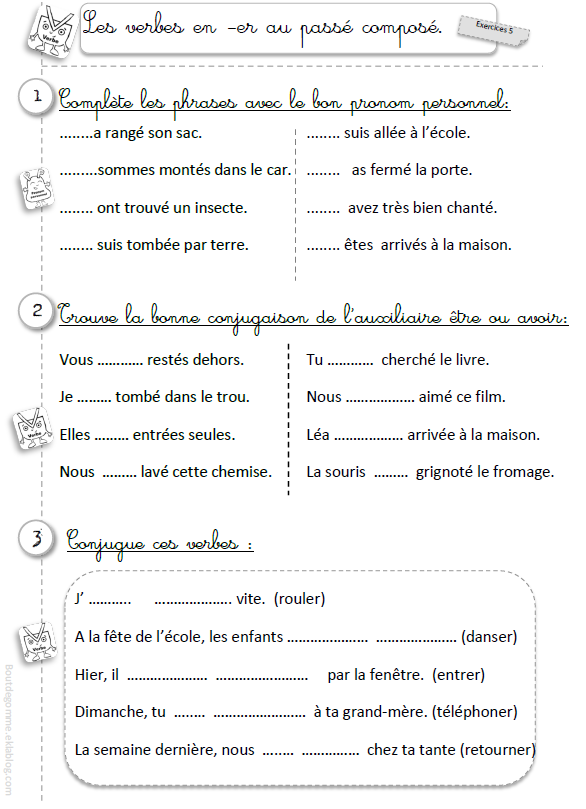 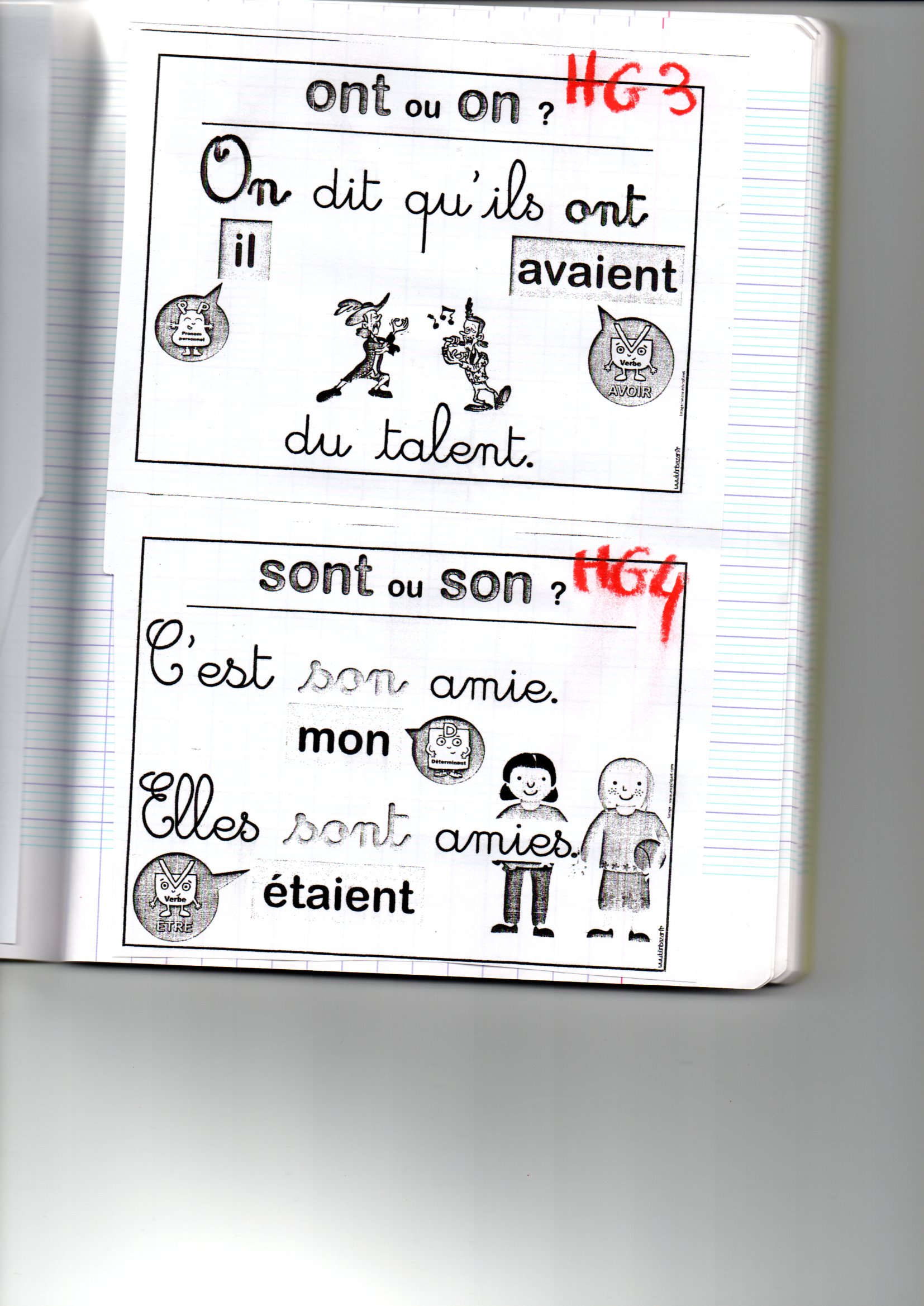 Complète avec sont  ou  son :_______ grand-père et sa grand-mère _________ à la campagne.Ils _______ dans une belle maison avec un jardin.Papi prend soin de ______ potager et de ______ verger.Mes cousins ___________ en vacances aussi.Ma cousine a perdu ________ doudou et _____ chapeau.Ils _______ tombés dans la rivière. Finalement _________ père plonge pour aller les chercher.